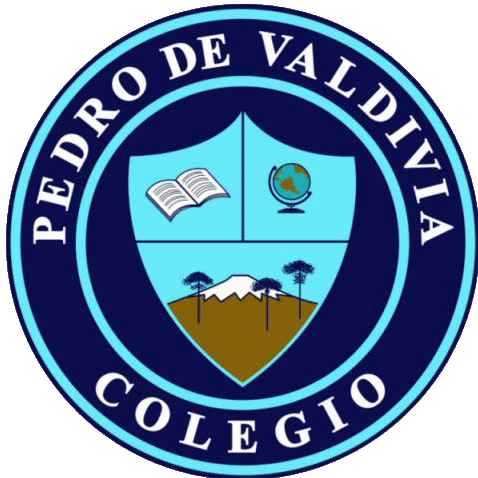 GUÍA Nº 5 la materaCIENCIAS NATURALES 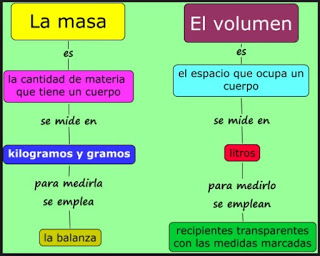 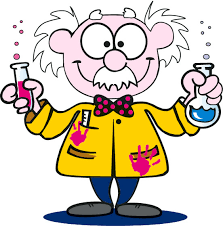 1.- De manera individual responde las siguientes preguntas:¿Qué es el concepto masa?______________________________________________________________________________________________________________¿Qué es volumen?______________________________________________________________________________________________________________La masa es:           a. Es un estado de la materia b. Es una propiedad de la materia c. Es fundamental para hacer pan           El volumen es:a) Una propiedad de la materia b. Un estado de la materia c. Sirve para escuchar la música más fuerte Dibuja el recuadro que instrumento podemos utilizar para medir la masa y volumen.                   Masa                                                                                    volumen 2.- Dibuja las 3 botellas y asigna un número a la tabla ordenando los objetos desde el que tiene mayor dificultad para ser levantado, al que tiene menor dificultad de ser levantado.¿A qué crees que se debe la “dificultad para levantar las botellas”?__________________________________________________________________________________________________________________________________________________________________________________________________________________________¿Qué relación crees existe entre el concepto de masa y la “dificultad para levantar las botellas”?__________________________________________________________________________________________________________________________________________________________________________________________________________________________3. A continuación, compara las siguientes botellas: ( puedes hacer el experimento en casa  , si no tienes botella utiliza dos vasos del mismo tamño que sean trasparentes)Botella 1: colmada con arena        Botella 2: arena hasta la mitad¿En cuál de las dos botellas la arena ocupa mayor espacio?  	¿En cuál de las dos botellas la arena tiene mayor volumen? Justitia._________________________________________________________________________________________________________________________________________________________________________________________________________________________* A partir de lo observado en esta guía:¿Qué entiendes tú por la masa de un objeto?______________________________________________________________________________________________________________________________________________¿Qué entiendes tú por el volumen de un objeto?______________________________________________________________________________________________________________________________________________NOMBRE:CURSO:4° BásicoFECHA DE ENTREGAFECHA DE ENTREGA24 – 03 - 202024 – 03 - 2020OBJETIVO DE APRENDIZAJE (UNIDAD)O.A 9 Demostrar, por medio de la investigación experimental, que la materia tiene masa y ocupa espacio, usando materiales del entorno.OBJETIVO DE APRENDIZAJE (UNIDAD)O.A 9 Demostrar, por medio de la investigación experimental, que la materia tiene masa y ocupa espacio, usando materiales del entorno.OBJETIVO DE APRENDIZAJE (UNIDAD)O.A 9 Demostrar, por medio de la investigación experimental, que la materia tiene masa y ocupa espacio, usando materiales del entorno.HABILIDADES DEL O.AHABILIDADES DEL O.AHABILIDADES DE LA GUIAOBJETIVO DE APRENDIZAJE (UNIDAD)O.A 9 Demostrar, por medio de la investigación experimental, que la materia tiene masa y ocupa espacio, usando materiales del entorno.OBJETIVO DE APRENDIZAJE (UNIDAD)O.A 9 Demostrar, por medio de la investigación experimental, que la materia tiene masa y ocupa espacio, usando materiales del entorno.OBJETIVO DE APRENDIZAJE (UNIDAD)O.A 9 Demostrar, por medio de la investigación experimental, que la materia tiene masa y ocupa espacio, usando materiales del entorno.Formular y responder preguntas relacionadas con las características de la materia.Formular y responder preguntas relacionadas con las características de la materia.XOBJETIVO DE APRENDIZAJE (UNIDAD)O.A 9 Demostrar, por medio de la investigación experimental, que la materia tiene masa y ocupa espacio, usando materiales del entorno.OBJETIVO DE APRENDIZAJE (UNIDAD)O.A 9 Demostrar, por medio de la investigación experimental, que la materia tiene masa y ocupa espacio, usando materiales del entorno.OBJETIVO DE APRENDIZAJE (UNIDAD)O.A 9 Demostrar, por medio de la investigación experimental, que la materia tiene masa y ocupa espacio, usando materiales del entorno.Definir  con sus palabras materia, masa y su volumen.Definir  con sus palabras materia, masa y su volumen.XOBJETIVO DE APRENDIZAJE (UNIDAD)O.A 9 Demostrar, por medio de la investigación experimental, que la materia tiene masa y ocupa espacio, usando materiales del entorno.OBJETIVO DE APRENDIZAJE (UNIDAD)O.A 9 Demostrar, por medio de la investigación experimental, que la materia tiene masa y ocupa espacio, usando materiales del entorno.OBJETIVO DE APRENDIZAJE (UNIDAD)O.A 9 Demostrar, por medio de la investigación experimental, que la materia tiene masa y ocupa espacio, usando materiales del entorno.Demostrar que todos los cuerpos poseen masa y volumen a través de una investigación experimental.Demostrar que todos los cuerpos poseen masa y volumen a través de una investigación experimental.XOBJETIVO DE APRENDIZAJE (UNIDAD)O.A 9 Demostrar, por medio de la investigación experimental, que la materia tiene masa y ocupa espacio, usando materiales del entorno.OBJETIVO DE APRENDIZAJE (UNIDAD)O.A 9 Demostrar, por medio de la investigación experimental, que la materia tiene masa y ocupa espacio, usando materiales del entorno.OBJETIVO DE APRENDIZAJE (UNIDAD)O.A 9 Demostrar, por medio de la investigación experimental, que la materia tiene masa y ocupa espacio, usando materiales del entorno.Aplicar Aplicar xOBJETIVO DE APRENDIZAJE (UNIDAD)O.A 9 Demostrar, por medio de la investigación experimental, que la materia tiene masa y ocupa espacio, usando materiales del entorno.OBJETIVO DE APRENDIZAJE (UNIDAD)O.A 9 Demostrar, por medio de la investigación experimental, que la materia tiene masa y ocupa espacio, usando materiales del entorno.OBJETIVO DE APRENDIZAJE (UNIDAD)O.A 9 Demostrar, por medio de la investigación experimental, que la materia tiene masa y ocupa espacio, usando materiales del entorno. (ANALISIS) (ANALISIS)xOBJETIVO DE APRENDIZAJE (UNIDAD)O.A 9 Demostrar, por medio de la investigación experimental, que la materia tiene masa y ocupa espacio, usando materiales del entorno.OBJETIVO DE APRENDIZAJE (UNIDAD)O.A 9 Demostrar, por medio de la investigación experimental, que la materia tiene masa y ocupa espacio, usando materiales del entorno.OBJETIVO DE APRENDIZAJE (UNIDAD)O.A 9 Demostrar, por medio de la investigación experimental, que la materia tiene masa y ocupa espacio, usando materiales del entorno.RESOLVER PROBLEMAS.RESOLVER PROBLEMAS.Dificultad:Dificultad:Dificultad:Dibujo 1Dibujo 2Dibujo 3